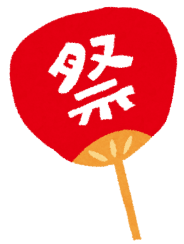 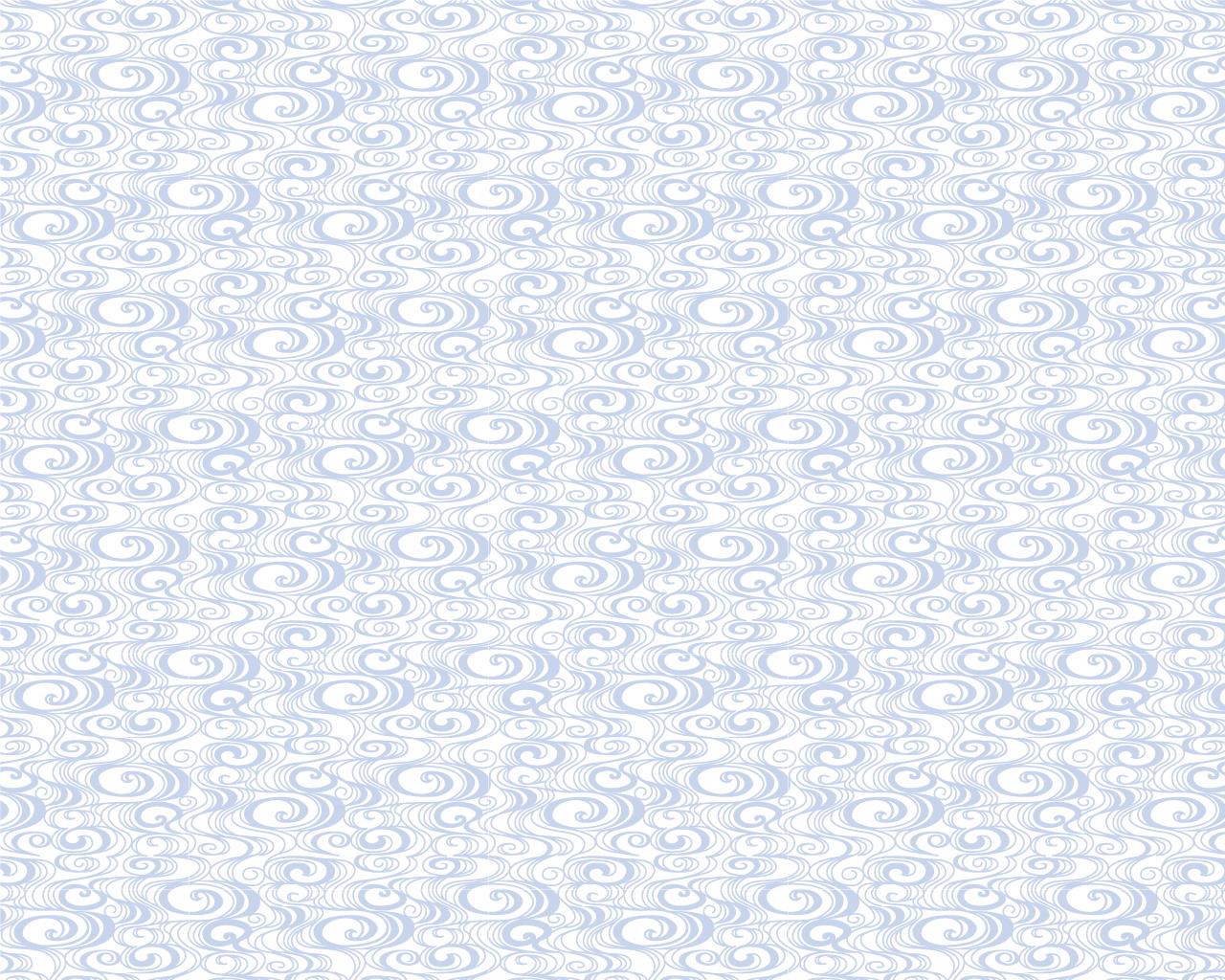 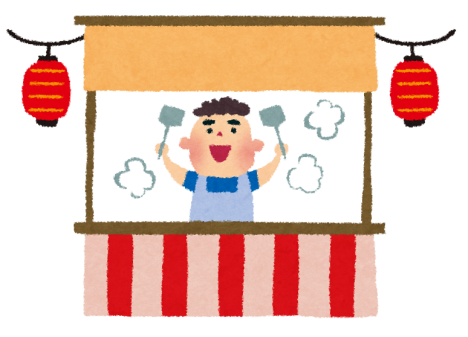 ※模擬店は売切れ次第、終了させていただきます。　　　　　　かき氷・わたあめ・ポップコーン・ソースせんべい　　　　　　焼きそば・ジュース・おかしなおかしな目玉焼き　など　　　　　　　　　　　　　　　　　　　　　　　　　　　（黄桃の周りをカルピス寒天で固めたお菓子）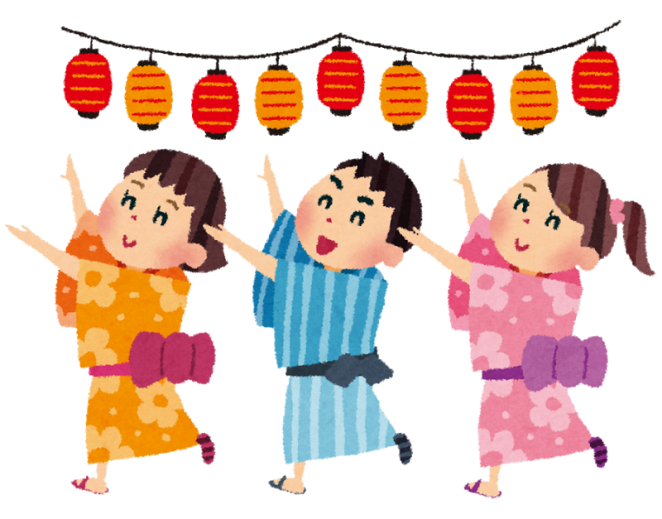 １７：３０～　開会セレモニー　　　　　　１７：４０～　四日野金管バンド演奏　　　　　　１８：００～　盆踊り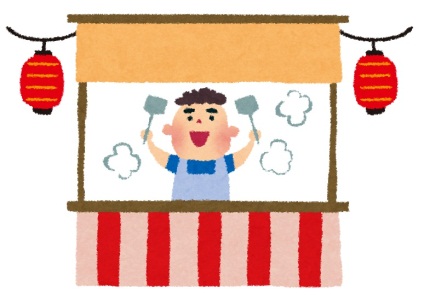 をくがないので、なるべくいててください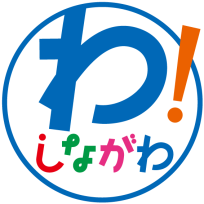 